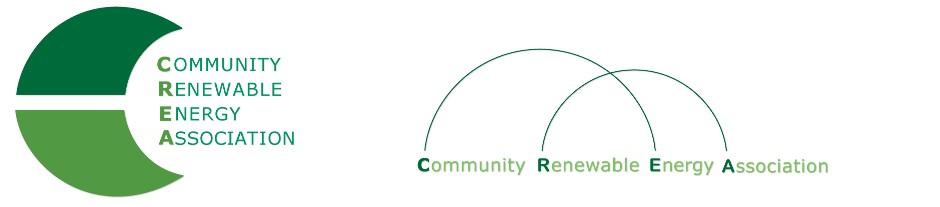 CREA Membership ApplicationCounty/City/Govt. EntityEntityName:__________________________________________________________________Address:______________________________________________________________________City:__________________________State:_________________________Zip:______________Contact Person:_________________________________________Phone:_________________E-mail:______________________________________________________________________________________________________Type of Energy _________________________________   Geothermal         Biomass       Solar       Wave           Wind           Other:                                  						                         _________________ 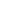 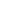 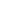 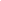 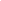 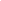 _______________________MEMBERSHIP TYPE    (* = county paying $20,000 SIP)_______                Cities   Cities    Counties   Counties        Counties     Counties        Counties   Pop.        Pop.       Gen in Co.    Gen in Co.          Gen in Co.       Gen in Co.           Gen in Co. >50,000  <50,000     0 MW    up to 10 MW  10.1 - 50 MW  50.1 - 101 MW*  101 MW*$250/yr   $500/yr   $250/yr     $1,500/yr        $2,500/yr    >$20,000 SIP   <$20,000 SIP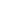 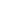 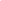 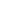 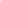 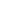 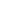 * Payments are contained through SIP Agreements __________________________ADDITIONAL INFORMATION______________________(Member names, special information, etc.)_____________________________________________________________________________________________________________APPLICANT NAME___________________________Name:					Date:                                                                     ______________________________________________________________________________Please send completed form and check or money order to: Community Renewable Energy Association                                                                            802 Chenowith Loop: The Dalles, OR  97058Contact email: admin@community-renewables.org* Irrigation Districts follow the same generation/dues model as Counties. 